Drodzy uczniowieAbyście mogli ciekawie i efektywnie wykorzystać czas  spędzony w domu do 25 marca 2020 r. nauczyciele przekazują Wam ważne informacje.MATEMATYKAUczniowie klasa IV - VIIIAby utrwalić już zdobytą wiedzę, możecie wykonywać ćwiczenia na poszczególnych stronach:Matematyczne ZOO	www.matzoo.pl
GWO – strefa ucznia	www.gwo.plSzalone liczby		www.szaloneliczby.plMateriały dla ósmoklasistów – egzamin	www.cke.gov.pl/egzamin-osmoklasisty
Ponadto:Klasa VIIZgodnie z ustaleniami z nauczycielem proszę wykonać zadania ze stron 180 – 184 -podręcznik GWO.Następnie proszę przeczytać uważnie tematy i zapisać w zeszycie tematy:Temat: Do czego służą równania.Proszę wykonać zadania w zeszycie ćwiczeń.Temat: Liczby spełniające równaniaProszę wykonać zadania w zeszycie ćwiczeń.Temat: Rozwiązywanie równańProszę wykonać zadania w zeszycie ćwiczeń.Na pewno pomogą Wam również informacje i filmy na stronach:https://epodreczniki.pl/b/w-rownowadze---czyli-wstep-do-rownan/PSmbeRoT4https://epodreczniki.pl/b/rozwiazywanie-rownan/PmiPabmgAhttps://epodreczniki.pl/a/rozwiazywanie-rownan/D19oMGK23Nowy materiał:Pamiętaj, że rozwiązanie równania polega na przekształcaniu tego równania, aż otrzymamy równanie najprostsze np. x = 2Oznacza to że rozwiązaniem równania jest liczba 2.Jeśli otrzymamy równanie typu  3 = 7Oznacza, że równanie jest sprzeczne i nie ma rozwiązania.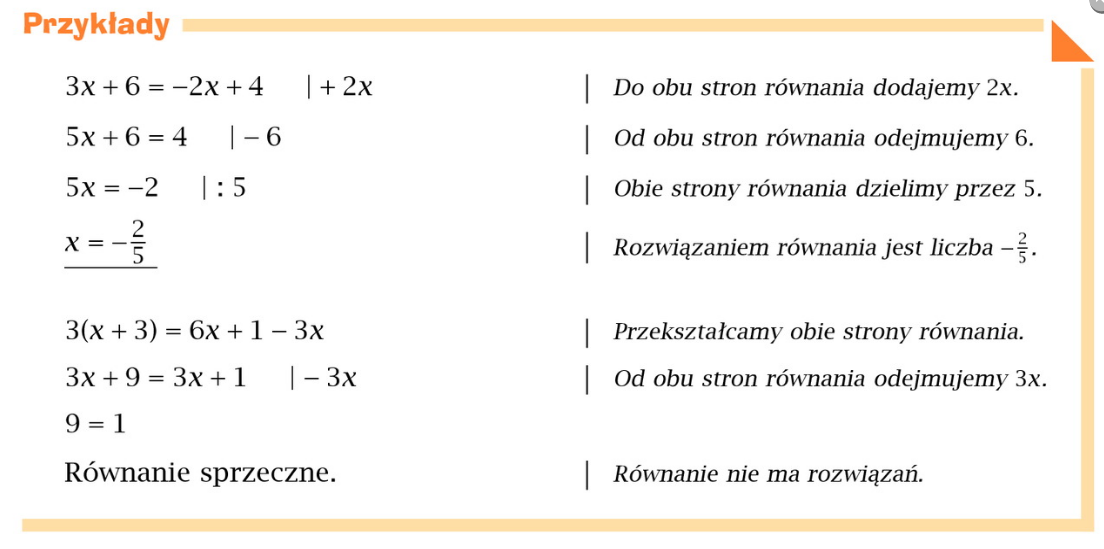 Bardzo dobry jest ten filmik.Link poniżej:https://www.youtube.com/watch?v=qdWyk3h6kF0Proszę wykonać zadania z podręcznika:2/1923, 4, 6, 7, 8 / 194